Important Notice EASE2016 Tokyo International ConferenceSecretary OfficeBook Your Accommodation Immediately!!(Serious Shortage of Accommodation in Tokyo Area)Accommodation First, Abstract Submission, Second!!!Recent drastic increase of foreign tourists around Tokyo area has caused serious shortage of accommodations. So, the EASE2016Tokyo Secretary Office strongly recommend you to book accommodation immediately, even if you have not yet decided to attend the Conference. Cancellation is easy in any time, but difficult to find out appropriate accommodation after your final decision to attend the conference. Please book your accommodation immediately through your favorite booking sites.Recommended Areas (The Conference venue is Iidabashi Station):   Ikebukuro  (9 min), Shinjuku (12 min), Shibuya (18 min), Ginza (15 min), Tokyo (less than 10 min).  Kanda, Okachimachi, Ueno, Ochanomizu, Suidobashi, Ichigaya, and Yotsuya  (less than 10 min).  Akihabara, Ryogoku, and Kinshicho (Less than 15 min).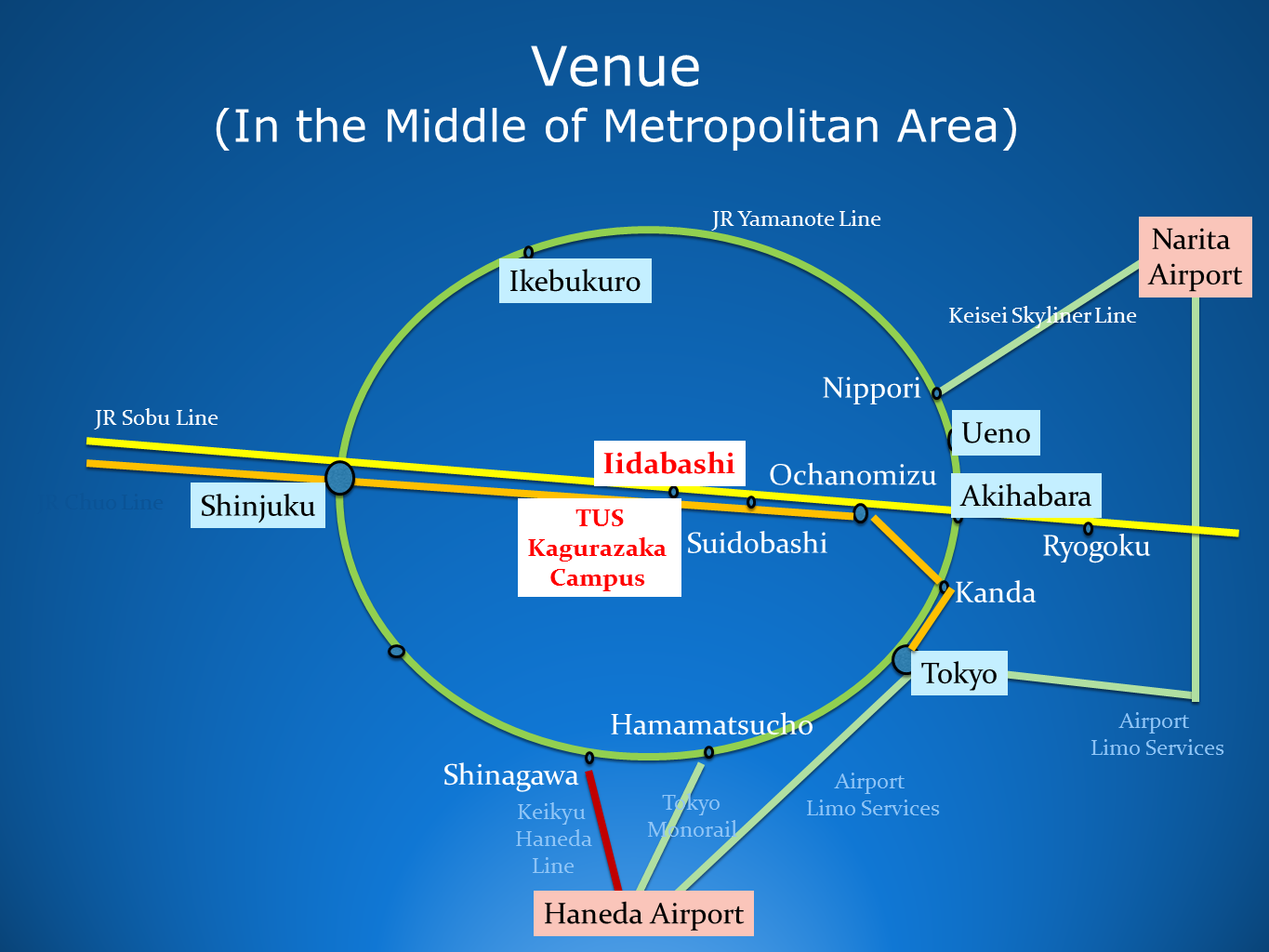 